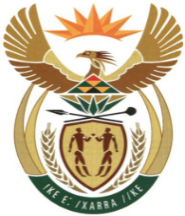 MINISTRYMINERAL RESOURCES AND ENERGYREPUBLIC OF SOUTH AFRICAPrivate Bag X 59, Arcadia, 0007, Trevenna Campus, Building 2C, C/o Meintjes & Francis Baard Street, Tel: +27 12 406 7612, Fax: +27 12 323 5849Private Bag X9111 Cape Town 8000, 7th Floor, 120 Plein Street Cape Town, Tel: +27 21 469 6425, Fax: +27 21 465 5980	Memorandum from the Parliamentary OfficeNational Assembly: 223Please find attached a response to Parliamentary Question for written reply asked by Ms P Madokwe (EFF) to ask the Minister of Mineral Resources and Energy: Ms N NgcwabeDDG: Mining, Minerals and Energy Policy Development  ……16…………/02………………/2022Recommended/ Not RecommendedAdv. T.S MokoenaDirector General: Department of Mineral Resources and Energy………………/………………/2022Approved / Not Approved Mr. S.G MantasheMinister of Mineral Resources and Energy ………………/………………/2022Ms P Madokwe (EFF) to ask the Minister of Mineral Resources and Energy: Following his department’s advisory indicating that he will be engaging with traditional leaders in the Eastern Cape on the exploration of oil and gas, (a) what informed his department’s decision to not involve communities through public participation and (b) how will meeting traditional leaders address the various concerns raised by communities and civil society during the Wild Coast protests? NW227EReply The visits to the traditional leadership in the Eastern Cape are part and parcel of the ongoing departmental engagements with stakeholders on issues affecting the minerals and energy industries. As part of the stakeholder engagement process, the department continuously consult interested and affected parties including communities and civil societies.